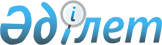 О внесении изменений в решение Егиндыкольского районного маслихата от 23 декабря 2022 года № 7С31-2 "О бюджетах сельских округов и сел Егиндыкольского района на 2023-2025 годыРешение Егиндыкольского районного маслихата Акмолинской области от 14 сентября 2023 года № 8С8-2
      В соответствии с пунктом 4 статьи 106 Бюджетного кодекса Республики Казахстан, подпунктом 1) пункта 1 статьи 6 Закона Республики Казахстан "О местном государственном управлении и самоуправлении в Республике Казахстан" Егиндыкольский районный маслихат РЕШИЛ:
      1. Внести в решение Егиндыкольского районного маслихата "О бюджетах сельских округов и сел Егиндыкольского района на 2023-2025 годы" от 23 декабря 2022 года № 7С31-2 следующие изменения:
      пункт 1 изложить в новой редакции:
      "1. Утвердить бюджет села Абай на 2023-2025 годы согласно приложениям 1, 2, 3 соответственно, в том числе на 2023 год в следующих объемах:
      1) доходы – 14 676,0 тысяч тенге, в том числе:
      налоговые поступления – 100,0 тысяч тенге;
      неналоговые поступления – 0 тысяч тенге;
      поступления от продажи основного капитала – 0 тысяч тенге;
      поступления трансфертов – 14 576,0 тысяч тенге;
      2) затраты – 14 836,0 тысяч тенге;
      3) чистое бюджетное кредитование – 0 тысяч тенге, в том числе:
      бюджетные кредиты – 0 тысяч тенге;
      погашение бюджетных кредитов – 0 тысяч тенге;
      4) сальдо по операциям с финансовыми активами – 0 тысяч тенге, в том числе:
      приобретение финансовых активов – 0 тысяч тенге;
      поступления от продажи финансовых активов государства – 0 тысяч тенге;
      5) дефицит (профицит) бюджета – -160,0 тысяч тенге;
      6) финансирование дефицита (использование профицита) бюджета – 160,0 тысяч тенге:
      поступление займов – 0 тысяч тенге;
      погашение займов – 0 тысяч тенге;
      используемые остатки бюджетных средств – 160,0 тысяч тенге.";
      пункт 2 изложить в новой редакции:
      "2. Утвердить бюджет села Спиридоновка на 2023-2025 годы согласно приложениям 4, 5, 6 соответственно, в том числе на 2023 год в следующих объемах:
      1) доходы – 124 816,5 тысяч тенге, в том числе:
      налоговые поступления – 2 111,0 тысяч тенге;
      неналоговые поступления – 0 тысяч тенге;
      поступления от продажи основного капитала – 0 тысяч тенге;
      поступления трансфертов – 122 705,5 тысяч тенге;
      2) затраты – 125 455,0 тысяч тенге;
      3) чистое бюджетное кредитование – 0 тысяч тенге, в том числе:
      бюджетные кредиты – 0 тысяч тенге;
      погашение бюджетных кредитов – 0 тысяч тенге;
      4) сальдо по операциям с финансовыми активами – 0 тысяч тенге, в том числе:
      приобретение финансовых активов – 0 тысяч тенге;
      поступления от продажи финансовых активов государства – 0 тысяч тенге;
      5) дефицит (профицит) бюджета – -638,5 тысяч тенге;
      6) финансирование дефицита (использование профицита) бюджета – 638,5 тысяч тенге:
      поступление займов – 0 тысяч тенге;
      погашение займов – 0 тысяч тенге;
      используемые остатки бюджетных средств – 638,5 тысяч тенге.";
      пункт 3 изложить в новой редакции:
      "3. Утвердить бюджет села Коржинколь на 2023-2025 годы согласно приложениям 7, 8, 9 соответственно, в том числе на 2023 год в следующих объемах:
      1) доходы – 174 888,3 тысяч тенге, в том числе:
      налоговые поступления – 2 360,0 тысяч тенге;
      неналоговые поступления – 0 тысяч тенге;
      поступления от продажи основного капитала – 70,0 тысяч тенге;
      поступления трансфертов – 172 458,3 тысяч тенге;
      2) затраты – 175 471,3 тысяч тенге;
      3) чистое бюджетное кредитование – 0 тысяч тенге, в том числе:
      бюджетные кредиты – 0 тысяч тенге;
      погашение бюджетных кредитов – 0 тысяч тенге;
      4) сальдо по операциям с финансовыми активами – 0 тысяч тенге, в том числе:
      приобретение финансовых активов – 0 тысяч тенге;
      поступления от продажи финансовых активов государства – 0 тысяч тенге;
      5) дефицит (профицит) бюджета – -583,0 тысяч тенге;
      6) финансирование дефицита (использование профицита) бюджета – 583,0 тысяч тенге:
      поступление займов – 0 тысяч тенге;
      погашение займов – 0 тысяч тенге;
      используемые остатки бюджетных средств – 583,0 тысяч тенге.";
      пункт 4 изложить в новой редакции:
      "4. Утвердить бюджет села Бауманское на 2023-2025 годы согласно приложениям 10, 11, 12 соответственно, в том числе на 2023 год в следующих объемах:
      1) доходы – 27 590,0 тысяч тенге, в том числе:
      налоговые поступления – 2 416,0 тысяч тенге;
      неналоговые поступления – 0 тысяч тенге;
      поступления от продажи основного капитала – 0 тысяч тенге;
      поступления трансфертов – 25 174,0 тысяч тенге;
      2) затраты – 27 678,7 тысяч тенге;
      3) чистое бюджетное кредитование – 0 тысяч тенге, в том числе:
      бюджетные кредиты – 0 тысяч тенге;
      погашение бюджетных кредитов – 0 тысяч тенге;
      4) сальдо по операциям с финансовыми активами – 0 тысяч тенге, в том числе:
      приобретение финансовых активов – 0 тысяч тенге;
      поступления от продажи финансовых активов государства – 0 тысяч тенге;
      5) дефицит (профицит) бюджета – -88,7 тысяч тенге;
      6) финансирование дефицита (использование профицита) бюджета – 88,7 тысяч тенге:
      поступление займов – 0 тысяч тенге;
      погашение займов – 0 тысяч тенге;
      используемые остатки бюджетных средств – 88,7 тысяч тенге.";
      пункт 5 изложить в новой редакции:
      "5. Утвердить бюджет села Егиндыколь на 2023-2025 годы согласно приложениям 13, 14, 15 соответственно, в том числе на 2023 год в следующих объемах:
      1) доходы – 191 000,4 тысяч тенге, в том числе:
      налоговые поступления – 26 525,0 тысяч тенге;
      неналоговые поступления – 0 тысяч тенге;
      поступления от продажи основного капитала – 0 тысяч тенге;
      поступления трансфертов – 164 475,4 тысяч тенге;
      2) затраты – 194 045,9 тысяч тенге;
      3) чистое бюджетное кредитование – 0 тысяч тенге, в том числе:
      бюджетные кредиты – 0 тысяч тенге;
      погашение бюджетных кредитов – 0 тысяч тенге;
      4) сальдо по операциям с финансовыми активами – 0 тысяч тенге, в том числе:
      приобретение финансовых активов – 0 тысяч тенге;
      поступления от продажи финансовых активов государства – 0 тысяч тенге;
      5) дефицит (профицит) бюджета – - 3 045,5 тысяч тенге;
      6) финансирование дефицита (использование профицита) бюджета – 3 045,5 тысяч тенге:
      поступление займов – 0 тысяч тенге;
      погашение займов – 0 тысяч тенге;
      используемые остатки бюджетных средств – 3 045,5 тысяч тенге.";
      пункт 6 изложить в новой редакции:
      "6. Утвердить бюджет села Буревестник на 2023-2025 годы согласно приложениям 16, 17, 18 соответственно, в том числе на 2023 год в следующих объемах:
      1) доходы – 15 701,0 тысяч тенге, в том числе:
      налоговые поступления – 1 670,0 тысяч тенге;
      неналоговые поступления – 0 тысяч тенге;
      поступления от продажи основного капитала – 0 тысяч тенге;
      поступления трансфертов – 14 031,0 тысяч тенге;
      2) затраты – 16 778,7 тысяч тенге;
      3) чистое бюджетное кредитование – 0 тысяч тенге, в том числе:
      бюджетные кредиты – 0 тысяч тенге;
      погашение бюджетных кредитов – 0 тысяч тенге;
      4) сальдо по операциям с финансовыми активами – 0 тысяч тенге, в том числе:
      приобретение финансовых активов – 0 тысяч тенге;
      поступления от продажи финансовых активов государства – 0 тысяч тенге;
      5) дефицит (профицит) бюджета – -1 077,7,0 тысяч тенге;
      6) финансирование дефицита (использование профицита) бюджета – 1 077,7 тысяч тенге:
      поступление займов – 0 тысяч тенге;
      погашение займов – 0 тысяч тенге;
      используемые остатки бюджетных средств – 1 077,7 тысяч тенге.";
      пункт 7 изложить в новой редакции:
      "7. Утвердить бюджет Алакольского сельского округа на 2023-2025 годы согласно приложениям 19, 20, 21 соответственно, в том числе на 2023 год в следующих объемах:
      1) доходы – 50 352,4 тысяч тенге, в том числе:
      налоговые поступления – 2 414,7 тысяч тенге;
      неналоговые поступления – 0 тысяч тенге;
      поступления от продажи основного капитала – 0 тысяч тенге;
      поступления трансфертов – 47 937,7 тысяч тенге;
      2) затраты – 50 440,7 тысяч тенге;
      3) чистое бюджетное кредитование – 0 тысяч тенге, в том числе:
      бюджетные кредиты – 0 тысяч тенге;
      погашение бюджетных кредитов – 0 тысяч тенге;
      4) сальдо по операциям с финансовыми активами – 0 тысяч тенге, в том числе:
      приобретение финансовых активов – 0 тысяч тенге;
      поступления от продажи финансовых активов государства – 0 тысяч тенге;
      5) дефицит (профицит) бюджета – -88,3 тысяч тенге;
      6) финансирование дефицита (использование профицита) бюджета – 88,3 тысяч тенге:
      поступление займов – 0 тысяч тенге;
      погашение займов – 0 тысяч тенге;
      используемые остатки бюджетных средств – 88,3 тысяч тенге.";
      пункт 8 изложить в новой редакции:
      "8. Утвердить бюджет Узынкольского сельского округа на 2023-2025 годы согласно приложениям 22, 23, 24 соответственно, в том числе на 2023 год в следующих объемах:
      1) доходы – 205 425,5 тысяч тенге, в том числе:
      налоговые поступления – 2 730,0 тысяч тенге;
      неналоговые поступления – 0 тысяч тенге;
      поступления от продажи основного капитала – 0 тысяч тенге;
      поступления трансфертов – 202 695,5 тысяч тенге;
      2) затраты – 205 456,5 тысяч тенге;
      3) чистое бюджетное кредитование – 0 тысяч тенге, в том числе:
      бюджетные кредиты – 0 тысяч тенге;
      погашение бюджетных кредитов – 0 тысяч тенге;
      4) сальдо по операциям с финансовыми активами – 0 тысяч тенге, в том числе:
      приобретение финансовых активов – 0 тысяч тенге;
      поступления от продажи финансовых активов государства – 0 тысяч тенге;
      5) дефицит (профицит) бюджета – -31,0 тысяч тенге;
      6) финансирование дефицита (использование профицита) бюджета – 31,0 тысяч тенге:
      поступление займов – 0 тысяч тенге;
      погашение займов – 0 тысяч тенге;
      используемые остатки бюджетных средств – 31,0 тысяч тенге.";
      пункт 9 изложить в новой редакции:
      "9. Утвердить бюджет Жалманкулакского с/о на 2023-2025 годы согласно приложениям 25, 26, 27 соответственно, в том числе на 2023 год в следующих объемах:
      1) доходы – 15 708,0 тысяч тенге, в том числе:
      налоговые поступления – 547,0 тысяч тенге;
      неналоговые поступления – 0 тысяч тенге;
      поступления от продажи основного капитала – 0 тысяч тенге;
      поступления трансфертов – 15 161,0 тысяч тенге;
      2) затраты – 16 908,0 тысяч тенге;
      3) чистое бюджетное кредитование – 0 тысяч тенге, в том числе:
      бюджетные кредиты – 0 тысяч тенге;
      погашение бюджетных кредитов – 0 тысяч тенге;
      4) сальдо по операциям с финансовыми активами – 0 тысяч тенге, в том числе:
      приобретение финансовых активов – 0 тысяч тенге;
      поступления от продажи финансовых активов государства – 0 тысяч тенге;
      5) дефицит (профицит) бюджета – -1 200,0 тысяч тенге;
      6) финансирование дефицита (использование профицита) бюджета – 1 200,0 тысяч тенге:
      поступление займов – 0 тысяч тенге;
      погашение займов – 0 тысяч тенге;
      используемые остатки бюджетных средств – 1 200,0 тысяч тенге.";
      приложения 1, 4, 7, 10, 13, 16, 19, 22, 25, 28 к указанному решению изложить в новой редакции, согласно приложениям 1, 2, 3, 4, 5, 6, 7, 8, 9, 10 к настоящему решению.
      2. Настоящее решение вводится в действие с 1 января 2023 года. Бюджет села Абай на 2023 год Бюджет села Спиридоновка на 2023 год Бюджет села Коржинколь на 2023 год Бюджет села Бауманское на 2023 год Бюджет села Егиндыколь на 2023 год Бюджет села Буревестник на 2023 год Бюджет Алакольского сельского округа на 2023 год Бюджет Узынкольского сельского округа на 2023 год Бюджет Жалманкулакского сельского округа на 2023 год Целевые трансферты из вышестоящих бюджетов на 2023 год
					© 2012. РГП на ПХВ «Институт законодательства и правовой информации Республики Казахстан» Министерства юстиции Республики Казахстан
				
      Председатель Егиндыкольского районного маслихата 

К.Шинтемиров
Приложение 1 к решению
Егиндыкольского районного
маслихата
от 14 сентября 2023 года
№ 8С8-2Приложение 1 к решению
Егиндыкольского районного
маслихата
от 23 декабря 2022 года
№ 7С31-2
Категория 
Категория 
Категория 
Категория 
Cысяч тенге сумма 
Класс
Класс
Класс
Cысяч тенге сумма 
Подкласс
Подкласс
Cысяч тенге сумма 
Наименование
Cысяч тенге сумма 
I. Доходы
14 676,0
1
Налоговые поступления
100,0
04
Hалоги на собственность
96,0
1
Hалоги на имущество
3,0
3
Земельный налог
1,0
4
Hалог на транспортные средства
92,0
05
Внутренние налоги на товары, работы и услуги
4,0
3
Поступления за использование природных и других ресурсов
4,0
4
Поступления трансфертов
14 576,0
02
Трансферты из вышестоящих органов государственного управления
14 576,0
3
Трансферты из районного (города областного значения) бюджета
14 576,0
Функциональная группа
Функциональная группа
Функциональная группа
Функциональная группа
Тысяч тенге сумма
Администратор бюджетных программ
Администратор бюджетных программ
Администратор бюджетных программ
Тысяч тенге сумма
Бюджетная программа
Бюджетная программа
Тысяч тенге сумма
Наименование
Тысяч тенге сумма
II. Затраты
14 836,0
01
Государственные услуги общего характера
14 669,0
124
Аппарат акима города районного значения, села, поселка, сельского округа
14 669,0
001
Услуги по обеспечению деятельности акима города районного значения, села, поселка, сельского округа
14 669,0
07
Жилищно-коммунальное хозяйство
167,0
124
Аппарат акима города районного значения, села, поселка, сельского округа
167,0
008
Освещение улиц населенных пунктов
167,0
III. Чистое бюджетное кредитование
0,0
Бюджетные кредиты
0,0
Погашение бюджетных кредитов
0,0
IV. Сальдо по операциям с финансовыми активами
0,0
Приобретение финансовых активов
0,0
Поступления от продажи финансовых активов государства
0,0
V. Дефицит (профицит) бюджета 
-160,0
VI. Финансирование дефицита (использование профицита) бюджета 
160,0
Поступления займов
0,0
Погашение займов
0,0
8
Используемые остатки бюджетных средств
160,0
01
Остатки бюджетных средств
160,0
1
Свободные остатки бюджетных средств
160,0Приложение 2 к решению
Егиндыкольского районного
маслихата
от 14 сентября 2023 года
№ 8С8-2Приложение 4 к решению
Егиндыкольского районного
маслихата
от 23 декабря 2022 года
№ 7С31-2
Категория 
Категория 
Категория 
Категория 
Тысяч тенге сумма 
Класс
Класс
Класс
Тысяч тенге сумма 
Подкласс
Подкласс
Тысяч тенге сумма 
Наименование
Тысяч тенге сумма 
I. Доходы
124 816,5
1
Налоговые поступления
2 111,0
01
Подоходный налог
173,0
2
Индивидуальный подоходный налог
173,0
04
Hалоги на собственность
1 885,0
1
Hалоги на имущество
80,0
3
Земельный налог
99,0
4
Hалог на транспортные средства
1 706,0
05
Внутренние налоги на товары, работы и услуги
53,0
3
Поступления за использование природных и других ресурсов
53,0
4
Поступления трансфертов
122 705,5
02
Трансферты из вышестоящих органов государственного управления
122 705,5
3
Трансферты из районного (города областного значения) бюджета
122 705,5
Функциональная группа
Функциональная группа
Функциональная группа
Функциональная группа
Тысяч тенге сумма
Администратор бюджетных программ
Администратор бюджетных программ
Администратор бюджетных программ
Тысяч тенге сумма
Бюджетная программа
Бюджетная программа
Тысяч тенге сумма
Наименование
Тысяч тенге сумма
II. Затраты
125 455,0
01
Государственные услуги общего характера
30 400,5
124
Аппарат акима города районного значения, села, поселка, сельского округа
30 400,5
001
Услуги по обеспечению деятельности акима города районного значения, села, поселка, сельского округа
30 400,5
06
Социальная помощь и социальное обеспечение
1 876,5
124
Аппарат акима города районного значения, села, поселка, сельского округа
1 876,5
003
Оказание социальной помощи нуждающимся гражданам на дому
1 876,5
07
Жилищно-коммунальное хозяйство
1 754,0
124
Аппарат акима города районного значения, села, поселка, сельского округа
1 754,0
008
Освещение улиц населенных пунктов
1 754,0
12
Транспорт и коммуникации
83 664,6
124
Аппарат акима города районного значения, села, поселка, сельского округа
83 664,6
013
Обеспечение функционирования автомобильных дорог в городах районного значения, селах, поселках, сельских округах
17 923,0
045
Капитальный и средний ремонт автомобильных дорог в городах районного значения, селах, поселках, сельских округах
65 741,6
13
Прочие
7 759,4
124
Аппарат акима города районного значения, села, поселка, сельского округа
7 759,4
040
Реализация мероприятий для решения вопросов обустройства населенных пунктов в реализацию мер по содействию экономическому развитию регионов в рамках Государственной программы развития регионов до 2025 года
7 759,4
III. Чистое бюджетное кредитование
0,0
Бюджетные кредиты
0,0
Погашение бюджетных кредитов
0,0
IV. Сальдо по операциям с финансовыми активами
0,0
Приобретение финансовых активов
0,0
Поступления от продажи финансовых активов государства
0,0
V. Дефицит (профицит) бюджета 
-638,5
VI. Финансирование дефицита (использование профицита) бюджета 
638,5
Поступления займов
0,0
Погашение займов
0,0
8
Используемые остатки бюджетных средств
638,5
01
Остатки бюджетных средств
638,5
1
Свободные остатки бюджетных средств
638,5Приложение 3 к решению
Егиндыкольского районного
маслихата
от 14 сентября 2023 года
№ 8С8-2Приложение 7 к решению
Егиндыкольского районного
маслихата
от 23 декабря 2022 года
№ 7С31-2
Категория
Категория
Категория
Категория
Тысяч тенге сумма 
Класс
Класс
Класс
Тысяч тенге сумма 
Подкласс
Подкласс
Тысяч тенге сумма 
Наименование
Тысяч тенге сумма 
I. Доходы
174 888,3
1
Налоговые поступления
2 360,0
01
Подоходный налог
210,0
2
Индивидуальный подоходный налог
210,0
04
Hалоги на собственность
2 140,0
1
Hалоги на имущество
100,0
3
Земельный налог
40,0
4
Hалог на транспортные средства
2 000,0
05
Внутренние налоги на товары, работы и услуги
10,0
3
Поступления за использование природных и других ресурсов
10,0
3
Поступления от продажи основного капитала
70,0
03
Продажа земли и нематериальных активов
70,0
1
Продажа земли
70,0
4
Поступления трансфертов
172 458,3
02
Трансферты из вышестоящих органов государственного управления
172 458,3
3
Трансферты из районного (города областного значения) бюджета
172 458,3
Функциональная группа
Функциональная группа
Функциональная группа
Функциональная группа
Тысяч тенге сумма
Администратор бюджетных программ
Администратор бюджетных программ
Администратор бюджетных программ
Тысяч тенге сумма
Бюджетная программа
Бюджетная программа
Тысяч тенге сумма
Наименование
Тысяч тенге сумма
II. Затраты
175 471,3
01
Государственные услуги общего характера
15 718,0
124
Аппарат акима города районного значения, села, поселка, сельского округа
15 718,0
001
Услуги по обеспечению деятельности акима города районного значения, села, поселка, сельского округа
15 718,0
06
Социальная помощь и социальное обеспечение
1 044,0
124
Аппарат акима города районного значения, села, поселка, сельского округа
1 044,0
003
Оказание социальной помощи нуждающимся гражданам на дому
1 044,0
07
Жилищно-коммунальное хозяйство
1 521,0
124
Аппарат акима города районного значения, села, поселка, сельского округа
1 521,0
008
Освещение улиц населенных пунктов
1 521,0
12
Транспорт и коммуникации
84 029,7
124
Аппарат акима города районного значения, села, поселка, сельского округа
84 029,7
045
Капитальный и средний ремонт автомобильных дорог в городах районного значения, селах, поселках, сельских округах
84 029,7
13
Прочие
73 158,6
124
Аппарат акима города районного значения, села, поселка, сельского округа
73 158,6
057
Реализация мероприятий по социальной и инженерной инфраструктуре в сельских населенных пунктах в рамках проекта "Ауыл-Ел бесігі"
73 158,6
III. Чистое бюджетное кредитование
0,0
Бюджетные кредиты
0,0
Погашение бюджетных кредитов
0,0
IV. Сальдо по операциям с финансовыми активами
0,0
Приобретение финансовых активов
0,0
Поступления от продажи финансовых активов государства
0,0
V. Дефицит (профицит) бюджета 
-583,0
VI. Финансирование дефицита (использование профицита) бюджета 
583,0
Поступления займов
0,0
Погашение займов
0,0
8
Используемые остатки бюджетных средств
583,0
01
Остатки бюджетных средств
583,0
1
Свободные остатки бюджетных средств
583,0Приложение 4 к решению
Егиндыкольского районного
маслихата
от 14 сентября 2023 года
№ 8С8-2Приложение 10 к решению
Егиндыкольского районного
маслихата
от 23 декабря 2022 года
№ 7С31-2
Категория
Категория
Категория
Категория
Тысяч тенге сумма 
Класс
Класс
Класс
Тысяч тенге сумма 
Подкласс
Подкласс
Тысяч тенге сумма 
Наименование
Тысяч тенге сумма 
I. Доходы
27 590,0
1
Налоговые поступления
2 416,0
01
Подоходный налог
260,0
2
Индивидуальный подоходный налог
260,0
04
Hалоги на собственность
1 800,0
1
Hалоги на имущество
50,0
3
Земельный налог
50,0
4
Hалог на транспортные средства
1 700,0
05
Внутренние налоги на товары, работы и услуги
356,0
3
Поступления за использование природных и других ресурсов
356,0
4
Поступления трансфертов
25 174,0
02
Трансферты из вышестоящих органов государственного управления
25 174,0
3
Трансферты из районного (города областного значения) бюджета
25 174,0
Функциональная группа
Функциональная группа
Функциональная группа
Функциональная группа
Тысяч тенге сумма
Администратор бюджетных программ
Администратор бюджетных программ
Администратор бюджетных программ
Тысяч тенге сумма
Бюджетная программа
Бюджетная программа
Тысяч тенге сумма
Наименование
Тысяч тенге сумма
II. Затраты
27 678,7
01
Государственные услуги общего характера
16 530,3
124
Аппарат акима города районного значения, села, поселка, сельского округа
16 530,3
001
Услуги по обеспечению деятельности акима города районного значения, села, поселка, сельского округа
16 530,3
06
Социальная помощь и социальное обеспечение
6 163,0
124
Аппарат акима города районного значения, села, поселка, сельского округа
6 163,0
003
Оказание социальной помощи нуждающимся гражданам на дому
6 163,0
07
Жилищно-коммунальное хозяйство
3 801,8
124
Аппарат акима города районного значения, села, поселка, сельского округа
3 801,8
008
Освещение улиц населенных пунктов
3 647,6
011
Благоустройство и озеленение населенных пунктов
154,2
12
Транспорт и коммуникации
1 183,6
124
Аппарат акима города районного значения, села, поселка, сельского округа
1 183,6
013
Обеспечение функционирования автомобильных дорог в городах районного значения, селах, поселках, сельских округах
445,0
045
Капитальный и средний ремонт автомобильных дорог в городах районного значения, селах, поселках, сельских округах
738,6
III. Чистое бюджетное кредитование
0,0
Бюджетные кредиты
0,0
Погашение бюджетных кредитов
0,0
IV. Сальдо по операциям с финансовыми активами
0,0
Приобретение финансовых активов
0,0
Поступления от продажи финансовых активов государства
0,0
V. Дефицит (профицит) бюджета 
-88,7
VI. Финансирование дефицита (использование профицита) бюджета 
88,7
Поступления займов
0,0
Погашение займов
0,0
8
Используемые остатки бюджетных средств
88,7
01
Остатки бюджетных средств
88,7
1
Свободные остатки бюджетных средств
88,7Приложение 5 к решению
Егиндыкольского районного
маслихата
от 14 сентября 2023 года
№ 8С8-2Приложение 13 к решению
Егиндыкольского районного
маслихата
от 23 декабря 2022 года
№ 7С31-2
Категория
Категория
Категория
Категория
Тысяч тенге сумма 
Класс
Класс
Класс
Тысяч тенге сумма 
Подкласс
Подкласс
Тысяч тенге сумма 
Наименование
Тысяч тенге сумма 
I. Доходы
191 000,4
1
Налоговые поступления
26 525,0
01
Подоходный налог
7 500,0
2
Индивидуальный подоходный налог
7 500,0
04
Hалоги на собственность
18 902,0
1
Hалоги на имущество
400,0
3
Земельный налог
500,0
4
Hалог на транспортные средства
18 002,0
05
Внутренние налоги на товары, работы и услуги
123,0
3
Поступления за использование природных и других ресурсов
123,0
4
Поступления трансфертов
164 475,4
02
Трансферты из вышестоящих органов государственного управления
164 475,4
3
Трансферты из районного (города областного значения) бюджета
164 475,4
Функциональная группа
Функциональная группа
Функциональная группа
Функциональная группа
Тысяч тенге сумма
Администратор бюджетных программ
Администратор бюджетных программ
Администратор бюджетных программ
Тысяч тенге сумма
Бюджетная программа
Бюджетная программа
Тысяч тенге сумма
Наименование
Тысяч тенге сумма
II. Затраты
194 045,9
01
Государственные услуги общего характера
31 859,0
124
Аппарат акима города районного значения, села, поселка, сельского округа
31 859,0
001
Услуги по обеспечению деятельности акима города районного значения, села, поселка, сельского округа
31 859,0
06
Социальная помощь и социальное обеспечение
5 589,0
124
Аппарат акима города районного значения, села, поселка, сельского округа
5 589,0
003
Оказание социальной помощи нуждающимся гражданам на дому
5 589,0
07
Жилищно-коммунальное хозяйство
17 580,5
124
Аппарат акима города районного значения, села, поселка, сельского округа
17 580,5
008
Освещение улиц населенных пунктов
9 040,2
009
Обеспечение санитарии населенных пунктов
2 826,6
011
Благоустройство и озеленение населенных пунктов
5 713,7
12
Транспорт и коммуникации
98 777,0
124
Аппарат акима города районного значения, села, поселка, сельского округа
98 777,0
013
Обеспечение функционирования автомобильных дорог в городах районного значения, селах, поселках, сельских округах
22 415,0
045
Капитальный и средний ремонт автомобильных дорог в городах районного значения, селах, поселках, сельских округах
76 362,0
13
Прочие
40 240,4
124
Аппарат акима города районного значения, села, поселка, сельского округа
40 240,4
040
Реализация мероприятий для решения вопросов обустройства населенных пунктов в реализацию мер по содействию экономическому развитию регионов в рамках Государственной программы развития регионов до 2025 года
40 240,4
III. Чистое бюджетное кредитование
0,0
Бюджетные кредиты
0,0
Погашение бюджетных кредитов
0,0
IV. Сальдо по операциям с финансовыми активами
0,0
Приобретение финансовых активов
0,0
Поступления от продажи финансовых активов государства
0,0
V. Дефицит (профицит) бюджета 
-3 045,5
VI. Финансирование дефицита (использование профицита) бюджета 
3 045,5
Поступления займов
0,0
Погашение займов
0,0
8
Используемые остатки бюджетных средств
3 045,5
01
Остатки бюджетных средств
3 045,5
1
Свободные остатки бюджетных средств
3 045,5Приложение 6 к решению
Егиндыкольского районного
маслихата
от 14 сентября 2023 года
№ 8С8-2Приложение 16 к решению
Егиндыкольского районного
маслихата
от 23 декабря 2022 года
№ 7С31-2
Категория
Категория
Категория
Категория
Тысяч тенге сумма 
Класс
Класс
Класс
Тысяч тенге сумма 
Подкласс
Подкласс
Тысяч тенге сумма 
Наименование
Тысяч тенге сумма 
I. Доходы
15 701,0
1
Налоговые поступления
1 670,0
01
Подоходный налог
80,0
2
Индивидуальный подоходный налог
80,0
04
Hалоги на собственность
1 590,0
1
Hалоги на имущество
40,0
3
Земельный налог
30,0
4
Hалог на транспортные средства
1 520,0
4
Поступления трансфертов
14 031,0
02
Трансферты из вышестоящих органов государственного управления
14 031,0
3
Трансферты из районного (города областного значения) бюджета
14 031,0
Функциональная группа
Функциональная группа
Функциональная группа
Функциональная группа
Тысяч тенге сумма
Администратор бюджетных программ
Администратор бюджетных программ
Администратор бюджетных программ
Тысяч тенге сумма
Бюджетная программа
Бюджетная программа
Тысяч тенге сумма
Наименование
Тысяч тенге сумма
II. Затраты
16 778,7
01
Государственные услуги общего характера
16 750,7
124
Аппарат акима города районного значения, села, поселка, сельского округа
16 750,7
001
Услуги по обеспечению деятельности акима города районного значения, села, поселка, сельского округа
16 750,7
07
Жилищно-коммунальное хозяйство
28,0
124
Аппарат акима города районного значения, села, поселка, сельского округа
28,0
008
Освещение улиц населенных пунктов
28,0
III. Чистое бюджетное кредитование
0,0
Бюджетные кредиты
0,0
Погашение бюджетных кредитов
0,0
IV. Сальдо по операциям с финансовыми активами
0,0
Приобретение финансовых активов
0,0
Поступления от продажи финансовых активов государства
0,0
V. Дефицит (профицит) бюджета 
-1 077,7
VI. Финансирование дефицита (использование профицита) бюджета 
1 077,7
Поступления займов
0,0
Погашение займов
0,0
8
Используемые остатки бюджетных средств
1 077,7
01
Остатки бюджетных средств
1 077,7
1
Свободные остатки бюджетных средств
1 077,7Приложение 7 к решению
Егиндыкольского районного
маслихата
от 14 сентября 2023 года
№ 8С8-2Приложение 19 к решению
Егиндыкольского районного
маслихата
от 23 декабря 2022 года
№ 7С31-2
Категория 
Категория 
Категория 
Категория 
Тысяч тенге сумма 
Класс
Класс
Класс
Тысяч тенге сумма 
Подкласс
Подкласс
Тысяч тенге сумма 
Наименование
Тысяч тенге сумма 
I. Доходы
50 352,4
1
Налоговые поступления
2 414,7
01
Подоходный налог
200,0
2
Индивидуальный подоходный налог
200,0
04
Hалоги на собственность
2 210,7
1
Hалоги на имущество
80,0
3
Земельный налог
70,0
4
Hалог на транспортные средства
2 060,7
05
Внутренние налоги на товары, работы и услуги
4,0
3
Поступления за использование природных и других ресурсов
4,0
4
Поступления трансфертов
47 937,7
02
Трансферты из вышестоящих органов государственного управления
47 937,7
3
Трансферты из районного (города областного значения) бюджета
47 937,7
Функциональная группа
Функциональная группа
Функциональная группа
Функциональная группа
Тысяч тенге сумма
Администратор бюджетных программ
Администратор бюджетных программ
Администратор бюджетных программ
Тысяч тенге сумма
Бюджетная программа
Бюджетная программа
Тысяч тенге сумма
Наименование
Тысяч тенге сумма
II. Затраты
50 440,7
01
Государственные услуги общего характера
18 527,7
124
Аппарат акима города районного значения, села, поселка, сельского округа
18 527,7
001
Услуги по обеспечению деятельности акима города районного значения, села, поселка, сельского округа
18 527,7
07
Жилищно-коммунальное хозяйство
2 024,0
124
Аппарат акима города районного значения, села, поселка, сельского округа
2 024,0
008
Освещение улиц населенных пунктов
2 024,0
12
Транспорт и коммуникации
23 230,0
124
Аппарат акима города районного значения, села, поселка, сельского округа
23 230,0
045
Капитальный и средний ремонт автомобильных дорог в городах районного значения, селах, поселках, сельских округах
23 230,0
13
Прочие
6 659,0
124
Аппарат акима города районного значения, села, поселка, сельского округа
6 659,0
040
Реализация мероприятий для решения вопросов обустройства населенных пунктов в реализацию мер по содействию экономическому развитию регионов в рамках Государственной программы развития регионов до 2025 года
6 659,0
III. Чистое бюджетное кредитование
0,0
Бюджетные кредиты
0,0
Погашение бюджетных кредитов
0,0
IV. Сальдо по операциям с финансовыми активами
0,0
Приобретение финансовых активов
0,0
Поступления от продажи финансовых активов государства
0,0
V. Дефицит (профицит) бюджета 
-88,3
VI. Финансирование дефицита (использование профицита) бюджета 
88,3
Поступления займов
0,0
Погашение займов
0,0
8
Используемые остатки бюджетных средств
88,3
01
Остатки бюджетных средств
88,3
1
Свободные остатки бюджетных средств
88,3Приложение 8 к решению
Егиндыкольского районного
маслихата
от 14 сентября 2023 года
№ 8С8-2Приложение 22 к решению
Егиндыкольского районного
маслихата
от 23 декабря 2022 года
№ 7С31-2
Категория
Категория
Категория
Категория
Тысяч тенге сумма 
Класс
Класс
Класс
Тысяч тенге сумма 
Подкласс
Подкласс
Тысяч тенге сумма 
Наименование
Тысяч тенге сумма 
I. Доходы
205 425,5
1
Налоговые поступления
2 730,0
01
Подоходный налог
350,0
2
Индивидуальный подоходный налог
350,0
04
Hалоги на собственность
2 070,0
1
Hалоги на имущество
270,0
3
Земельный налог
200,0
4
Hалог на транспортные средства
1 600,0
05
Внутренние налоги на товары, работы и услуги
310,0
3
Поступления за использование природных и других ресурсов
310,0
4
Поступления трансфертов
202 695,5
02
Трансферты из вышестоящих органов государственного управления
202 695,5
3
Трансферты из районного (города областного значения) бюджета
202 695,5
Функциональная группа
Функциональная группа
Функциональная группа
Функциональная группа
Тысяч тенге сумма
Администратор бюджетных программ
Администратор бюджетных программ
Администратор бюджетных программ
Тысяч тенге сумма
Бюджетная программа
Бюджетная программа
Тысяч тенге сумма
Наименование
Тысяч тенге сумма
II. Затраты
205 456,5
01
Государственные услуги общего характера
17 005,7
124
Аппарат акима города районного значения, села, поселка, сельского округа
17 005,7
001
Услуги по обеспечению деятельности акима города районного значения, села, поселка, сельского округа
17 005,7
06
Социальная помощь и социальное обеспечение
617,0
124
Аппарат акима города районного значения, села, поселка, сельского округа
617,0
003
Оказание социальной помощи нуждающимся гражданам на дому
617,0
07
Жилищно-коммунальное хозяйство
10 545,7
124
Аппарат акима города районного значения, села, поселка, сельского округа
10 545,7
008
Освещение улиц населенных пунктов
2 160,0
011
Благоустройство и озеленение населенных пунктов
8 385,7
12
Транспорт и коммуникации
149 474,0
124
Аппарат акима города районного значения, села, поселка, сельского округа
149 474,0
013
Обеспечение функционирования автомобильных дорог в городах районного значения, селах, поселках, сельских округах
704,0
045
Капитальный и средний ремонт автомобильных дорог в городах районного значения, селах, поселках, сельских округах
148 770,0
13
Прочие
27 814,1
124
Аппарат акима города районного значения, села, поселка, сельского округа
27 814,1
040
Реализация мероприятий для решения вопросов обустройства населенных пунктов в реализацию мер по содействию экономическому развитию регионов в рамках Государственной программы развития регионов до 2025 года
27 814,1
III. Чистое бюджетное кредитование
0,0
Бюджетные кредиты
0,0
Погашение бюджетных кредитов
0,0
IV. Сальдо по операциям с финансовыми активами
0,0
Приобретение финансовых активов
0,0
Поступления от продажи финансовых активов государства
0,0
V. Дефицит (профицит) бюджета 
-31,0
VI. Финансирование дефицита (использование профицита) бюджета 
31,0
Поступления займов
0,0
Погашение займов
0,0
8
Используемые остатки бюджетных средств
31,0
01
Остатки бюджетных средств
31,0
1
Свободные остатки бюджетных средств
31,0Приложение 9 к решению
Егиндыкольского районного
маслихата
от 14 сентября 2023 года
№ 8С8-2Приложение 25 к решению
Егиндыкольского районного
маслихата
от 23 декабря 2022 года
№ 7С31-2
Категория 
Категория 
Категория 
Категория 
Тысяч тенге сумма 
Класс
Класс
Класс
Тысяч тенге сумма 
Подкласс
Подкласс
Тысяч тенге сумма 
Наименование
Тысяч тенге сумма 
I. Доходы
15 708,0
1
Налоговые поступления
547,0
01
Подоходный налог
50,0
2
Индивидуальный подоходный налог
50,0
04
Hалоги на собственность
492,0
1
Hалоги на имущество
12,0
3
Земельный налог
10,0
4
Hалог на транспортные средства
470,0
05
Внутренние налоги на товары, работы и услуги
5,0
3
Поступления за использование природных и других ресурсов
5,0
4
Поступления трансфертов
15 161,0
02
Трансферты из вышестоящих органов государственного управления
15 161,0
3
Трансферты из районного (города областного значения) бюджета
15 161,0
Функциональная группа
Функциональная группа
Функциональная группа
Функциональная группа
Тысяч тенге сумма
Администратор бюджетных программ
Администратор бюджетных программ
Администратор бюджетных программ
Тысяч тенге сумма
Бюджетная программа
Бюджетная программа
Тысяч тенге сумма
Наименование
Тысяч тенге сумма
II. Затраты
16 908,0
01
Государственные услуги общего характера
16 579,0
124
Аппарат акима города районного значения, села, поселка, сельского округа
16 579,0
001
Услуги по обеспечению деятельности акима города районного значения, села, поселка, сельского округа
16 579,0
07
Жилищно-коммунальное хозяйство
329,0
124
Аппарат акима города районного значения, села, поселка, сельского округа
329,0
008
Освещение улиц населенных пунктов
329,0
III. Чистое бюджетное кредитование
0,0
Бюджетные кредиты
0,0
Погашение бюджетных кредитов
0,0
IV. Сальдо по операциям с финансовыми активами
0,0
Приобретение финансовых активов
0,0
Поступления от продажи финансовых активов государства
0,0
V. Дефицит (профицит) бюджета 
-1 200,0
VI. Финансирование дефицита (использование профицита) бюджета 
1 200,0
Поступления займов
0,0
Погашение займов
0,0
8
Используемые остатки бюджетных средств
1 200,0
01
Остатки бюджетных средств
1 200,0
1
Свободные остатки бюджетных средств
1 200,0Приложение 10 к решению
Егиндыкольского районного
маслихата
от 14 сентября 2023 года
№ 8С8-2Приложение 28 к решению
Егиндыкольского районного
маслихата
от 23 декабря 2022 года
№ 7С31-2
Наименование
Сумма, тысяч тенге
Всего
625 982,4
Целевые текущие трансферты из областного бюджета
568 392,1
в том числе:
Бюджет села Спиридоновка
90 181,4
На ремонт автомобильных дорог
82 422,0
На жилищно-коммунальное хозяйство
7 759,4
Бюджет села Коржинколь
156 496,6
На ремонт автомобильных дорог
83 338,0
На реализацию мероприятий по социальной и инженерной инфраструктуре в сельских населенных пунктах в рамках проекта "Ауыл-Ел бесігі"
73 158,6
Бюджет села Егиндыколь
107 241,0
На ремонт автомобильных дорог
92 345,0
На жилищно-коммунальное хозяйство
14 896,0
Бюджет Алакольского сельского округа
29 889,0
На ремонт автомобильных дорог
23 230,0
На жилищно-коммунальное хозяйство
6 659,0
Бюджет Узынкольского сельского округа
184 584,1
На ремонт автомобильных дорог
148 770,0
На жилищно-коммунальное хозяйство
35 814,1
Целевые текущие трансферты из районного бюджета
57 590,3
в том числе:
Бюджет села Абай
11 010,0
На дополнительные денежные выплаты
588,0
На обеспечение деятельности акима села
10 422,0
Бюджет села Спиридоновка
3 650,1
На дополнительные денежные выплаты
1 092,2
На обеспечение деятельности акима села
1 822,3
На жилищно-коммунальное хозяйство
512,3
На оказание социальной помощи нуждающимся гражданам на дому
223,0
Бюджет села Коржинколь
1 588,7
На дополнительные денежные выплаты
754,0
На обеспечение деятельности акима села
143,0
На жилищно-коммунальное хозяйство
691,7
Бюджет села Бауманское
2 162,0
На дополнительные денежные выплаты
905,0
На оказание социальной помощи нуждающимся гражданам на дому
1 257,0
Бюджет села Егиндыколь
32 795,4
На жилищно-коммунальное хозяйство
29 786,4
На дополнительные денежные выплаты
1 170,0
На оказание социальной помощи нуждающимся гражданам на дому
1 839,0
Бюджет села Буревестник
592,0
На дополнительные денежные выплаты
592,0
Бюджет Алакольского сельского округа
1 204,7
На дополнительные денежные выплаты
1 052,0
На обеспечение деятельности акима сельского сельского округа
152,7
Бюджет Узынкольского сельского округа
2 687,4
На дополнительные денежные выплаты
1 179,7
На оказание социальной помощи нуждающимся гражданам на дому
187,0
На обеспечение деятельности акима сельского сельского округа
485,0
На жилищно-коммунальное хозяйство
835,7